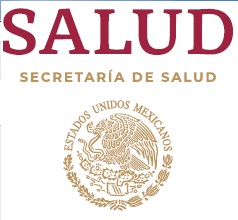 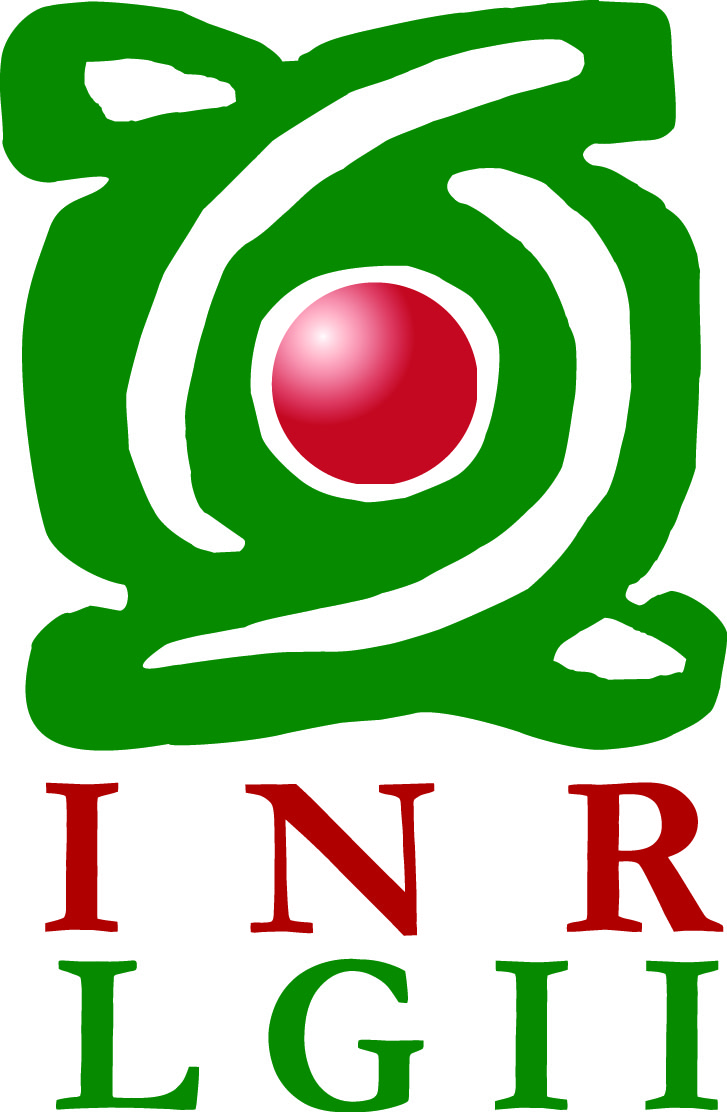 NOMBRE: _____________________________________      R.F.C.______________      QNA.____   AREA:____________________________HORARIO:____________________     DÍAS DE DESCANSO:______________     NO. DE CREDENCIAL:________      EXTENSIÓN:___________ Nombre y firma del Jefe del área									         _______________________________DIRECCIÓN  DE ADMINISTRACIÓNSUBDIRECCION DE RECURSOS HUMANOSREGISTRO DE ASISTENCIAFECHAHORA DE ENTRADAFIRMAHORA DE SALIDAFIRMAOBSERVACIONES